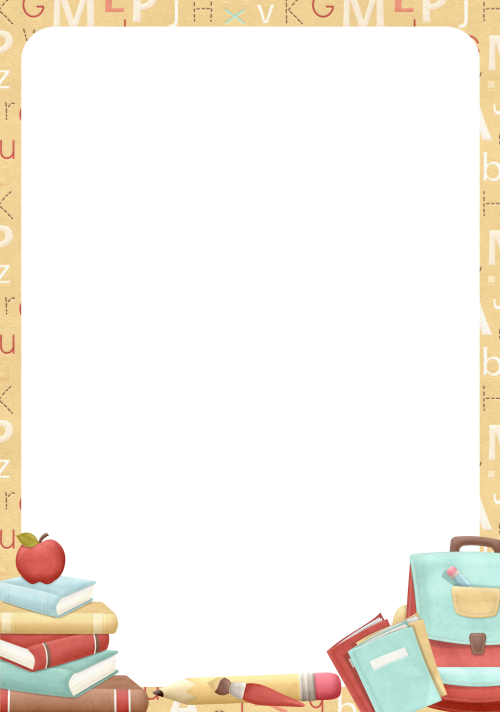 Муниципальное бюджетное дошкольное образовательное учреждение«Детский сад комбинированного вида № 19 «Рябинка»_____________________________________________________________________. Рубцовск, ул.Комсомольская, 65тел.: (38557) 7-59-79Е-mail: ryabinka.detskiysad19@mail.ruКонспект подгруппового занятия по «Развитию правильного звукопроизношения»  в подготовительной группе компенсирующей направленности для воспитанников с ОНР III уровняСоставитель :учитель-логопед Вишневская М.В.Рубцовск 2022Тема:  Звук и буква А.Возрастная группа: старшая. Форма организации воспитанников: подгрупповое занятие.Продолжительность занятия: 25 минут.Цель: познакомить детей с буквой А. Учить детей  определению позиции звука «А» в словах (начало, конец).Задачи: Коррекционно – образовательные:-научить четко, произносить звук «А»;-обучать навыку определения позиции звука  в словах;Коррекционно – развивающие:-развивать умение слышать звук изолированно и в словах;-развивать артикуляционную, мелкую моторику;Воспитательные: -воспитывать активность и самостоятельность на занятии;Словарь:Существительные: звук, буква, начало слова, конец слова, место звукаПрилагательные: гласный звукГлаголы: видим, пишем, читаем, слышим, произносим	Оборудование: зеркала, символ (карточка) звука «А», карточка с буквой А, схемы для определения позиции звука в слове, предметные картинки слов со звуком «А»,  длинные и короткие полоски красного цвета, красные карандаши, листы с заданием.Ход занятияI.Организационный моментРазвитие артикуляционной моторики.Развитие мелкой моторики.Правило поведения на занятии. - Раз, два, три, четыре, пять Будем мы сейчас опять Смотреть, слушать, размышлять, Но друг другу не мешать. Внятно, четко говорить, Не вертеться, не шалить.Слушай, думай не зевайПолными ответами на вопросы отвечай!- Что называют звуком? (это то, что мы произносим и слышим)- Что называют буквой? (это то, что мы пишем и видим)II.Основная часть- Внимательно послушайте загадки:Что за чудо — синий дом!Ребятишек много в нём.Носит обувь из резиныИ питается бензином. (Автобус)Всех на свете он добрей,Лечит он больных зверей,И однажды из болотаВытащил он бегемота.Он известен, знаменит.Это доктор .... (Айболит)Он большой, как мяч футбольный,Если спеет, все довольны,Так приятен он на вкус.А зовут его ...(арбуз)- Какой звук вы слышите в этих словах? - Правильно, слышится звук «А».- Сегодня на занятии познакомимся со звуком и буквой А. - Покажите, как девочка укачивает куклу: А – А – А- А когда врач нам смотрит горлышко, какой звук он просит произнести? (А -А -А)Уточнение артикуляции.- Возьмите в руки зеркала. Посмотрите, как я произнесу звук «А».-Давайте вместе произнесем звук «А».- Рот широко открыт.- Губы спокойны (не напряжены и не округлены).- Кончик языка находится у нижних зубов, язык плоский.- Когда мы произносим звук, как выходит из ротика воздух? (легко, свободно)- Есть ли преграда? (воздух не встречает преграды)- Если при произношении звука воздух из ротика выходит легко и свободно, не встречает преград, то такой звук называется гласным.— Каким цветом мы обозначим звук «А»? (Красным.) На доску крепится красный звуковичок.Игра «Поймай звук»— Хлопните в ладоши, если услышите звук «А»: а, у, о, а, ы, и, а, э, у, а.ом, уф, ам, ур, ат, ит, ык, ар, ау, окИгра «Где звук?» Выделение звука «А» в различных позициях (работа со звуковыми линейками) Картинки: Аист, туча, автобус, река, арбуз, апельсин, труба, мышка.Игра «Поймай слово»- Внимательно слушайте слова, хлопаете, когда услышите звук «А».Слова: сом, кот, рак, азбука, ананас, ангел, индюк, Англия, умный, овощ, туфли, тапки, бант, бинт, бунт.Игр «Найди звук»Задание на листах: слова со звуком «А» и схемы для определения позиции звука к ним. Нужно закрасить красным цветом место звука «А».Развитие общей моторикиЗнакомство с буквой А.А – начало алфавита,
Тем она и знаменита.
А узнать ее легко:
Ноги ставит широко. Рассматривание буквы. На что похожа буква А?Упражнение «Кто внимательный?» Дети слушают предложение и называют слова, которые начинаются со звука «А». -У Антона большой автобус. -Аня ела вкусный арбуз. -Андрею купили новый автомобиль. -Алина любит ананас.III.Итог занятия- С каким звуком и буквой мы познакомились?- Чем отличается звук от буквы?  Какой звук «А»?Вид упражненийВыполняемые движенияУпражнения для челюстиСпокойное открывание и закрывание рта. Жевательные движения в медленном темпе.Упражнения для губОтставление нижней губы от десен. Втягивание нижней губы внутрь рта.Упражнения для языка«Болтушка» — движение языком вперед-назад.Машем рукамиЛадонь «козырьком» ко лбуЗагибать по очереди мизинец, безымянный и средний пальцыЛебеди летят, крыльями машут 
Прогнулись над водой, качают головой  
Прямо и гордо умеют держаться  Очень бесшумно на воду садятся  (Дети машут руками)(Качают головой)(Распрямляют спину)
(Садятся)